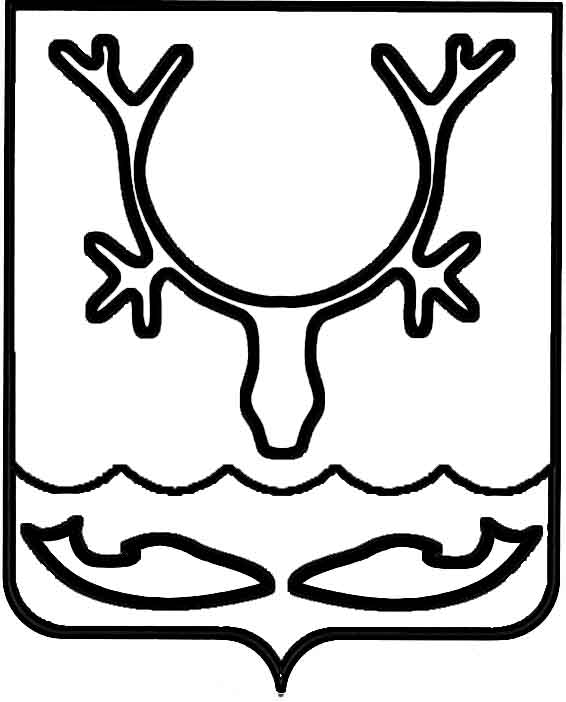 Администрация МО "Городской округ "Город Нарьян-Мар"ПОСТАНОВЛЕНИЕот “____” __________________ № ____________		г. Нарьян-МарОб утверждении Положения о порядке комплектования образовательных организаций МО "Городской округ "Город Нарьян-Мар", реализующих образовательные программы дошкольного образованияВ соответствии с Федеральным законом от 06.10.2003 № 131-ФЗ "Об общих принципах организации местного самоуправления в Российской Федерации", Федеральным законом от 29.12.2012 № 273-ФЗ "Об образовании в Российской Федерации", приказом Министерства образования и науки Российской Федерации от 30.08.2013 № 1014 "Об утверждении Порядка организации и осуществления образовательной деятельности по основным общеобразовательным программам – образовательным программам дошкольного образования", Письмом Министерства образования и науки РФ от 08.08.2013 № 08-1063 "О рекомендациях по порядку комплектования дошкольных образовательных учреждений", в целях организации предоставления дошкольного образования, определения порядка комплектования образовательных организаций МО "Городской округ "Город Нарьян-Мар", реализующих образовательные программы дошкольного образования,  Администрация МО "Городской округ "Город Нарьян-Мар"П О С Т А Н О В Л Я Е Т:Утвердить Положение о порядке комплектования образовательных организаций МО "Городской округ "Город Нарьян-Мар", реализующих образовательные программы дошкольного образования (Приложение).Контроль за исполнением настоящего постановления возложить                      на заместителя главы Администрации МО "Городской округ "Город Нарьян-Мар" по вопросам социальной политики.Настоящее постановление вступает в силу после официального опубликования.Приложениек постановлению Администрации МО"Городской округ "Город Нарьян-Мар"от 08.05.2015 № 567ПОЛОЖЕНИЕО ПОРЯДКЕ КОМПЛЕКТОВАНИЯ ОБРАЗОВАТЕЛЬНЫХ ОРГАНИЗАЦИЙМО "ГОРОДСКОЙ ОКРУГ "ГОРОД НАРЬЯН-МАР", РЕАЛИЗУЮЩИХ ОБРАЗОВАТЕЛЬНЫЕ ПРОГРАММЫ ДОШКОЛЬНОГО ОБРАЗОВАНИЯОбщие положения1.1.	Настоящее Положение разработано в соответствии с Федеральным законом от 06.10.2003 № 131-ФЗ "Об общих принципах организации местного самоуправления в Российской Федерации", Федеральным законом от 29.12.2012          № 273-ФЗ "Об образовании в Российской Федерации", приказом Министерства образования и науки Российской Федерации от 30.08.2013 № 1014                        "Об утверждении Порядка организации и осуществления образовательной деятельности по основным общеобразовательным программам – образовательным программам дошкольного образования", Письмом Министерства образования и науки РФ от 08.08.2013 № 08-1063 "О рекомендациях по порядку комплектования дошкольных образовательных учреждений" и определяет порядок комплектования контингента воспитанников образовательных организаций МО "Городской округ "Город Нарьян-Мар", реализующих образовательные программы дошкольного образования (далее – ДОО).1.2.	Учет детей, нуждающихся в предоставлении места в ДОО                        (далее – учет) – это муниципальная услуга регистрации детей, нуждающихся                   в предоставлении места в ДОО, фиксирующая дату постановки ребенка на учет, желаемую дату предоставления ребенку места в ДОО, возраст ребенка. Результатом постановки детей на учет является формирование "электронной очереди" – поименного списка детей, нуждающихся в дошкольном образовании и присмотре и уходе в ДОО и (или) иных формах.1.3.	Основные понятия:1)	Уполномоченный орган местного самоуправления – Управление образования, молодежной политики и спорта Администрации муниципального образования "Городской округ "Город Нарьян-Мар" (далее – уполномоченный орган).2)	Очередность – список детей, поставленных на учет для предоставления места в ДОО в текущем учебном году, но таким местом не обеспеченных на дату начала учебного года (1 сентября текущего учебного года). 3)	Показатели очередности – это численность детей, входящих в указанный список.4)	Заявитель – родитель (законный представитель) ребенка.5)	Книга учета – журнал регистрации детей, поставленных на учет                     для предоставления места в ДОО на соответствующих территориях МО "Городской округ "Город Нарьян-Мар", закрепленных за каждой ДОО.1.4.	Учет осуществляется в целях обеспечения "прозрачности" процедуры приема детей в ДОО, избежания нарушений прав ребенка при приеме в ДОО, планирования обеспечения необходимого и достаточного количества мест в ДОО на конкретную дату для удовлетворения потребности граждан в дошкольном образовании, а также присмотре и уходе за детьми дошкольного возраста.1.5.	Учет осуществляет уполномоченный орган в отношении детей, нуждающихся в предоставлении места в ДОО, функционирующей на территории МО "Городской округ "Город Нарьян-Мар".1.6.	Учет может производиться на электронном и (или) бумажном носителях с указанием фамилии и имени ребенка, даты его рождения, даты постановки на учет и желаемой даты предоставления места в ДОО.1.7.	Учет включает:1)	Составление поименного списка (реестра) детей, нуждающихся                          в предоставлении места в ДОО на территории МО "Городской округ "Город Нарьян-Мар", в соответствии с датой постановки на учет и наличием права                     на предоставление места в ДОО во внеочередном, первоочередном порядке (если таковое имеется). В зависимости от даты, с которой планируется посещение ребенком ДОО, реестр дифференцируется на списки погодового учета детей, нуждающихся в предоставлении места в ДОО в текущем учебном году                         (с 1 сентября текущего календарного года) (актуальный спрос) и в последующие годы (отложенный спрос);2)	Систематическое обновление реестра с учетом предоставления детям мест в ДОО;3)	Формирование списка "очередников" из числа детей, нуждающихся                     в предоставлении места в ДОО в текущем учебном году, но таким местом не обеспеченных на дату начала учебного года (1 сентября текущего учебного года).2. Порядок учета детей, нуждающихсяв предоставлении места в ДОО2.1.	Постановка детей на очередь в ДОО осуществляется уполномоченным органом путем регистрации детей, проживающих на территории МО "Городской округ "Город Нарьян-Мар", в Книге учета на основании:-	документа, удостоверяющего личность одного из родителей (законных представителей) ребенка;-	свидетельства о рождении ребенка;-	документа, подтверждающего право на предоставление места в ДОО                 во внеочередном, первоочередном порядке в соответствии с законодательством Российской Федерации;-	документа, подтверждающего факт проживания заявителя и ребенка                  на территории МО "Городской округ "Город Нарьян-Мар" (справка о составе семьи, договор найма жилого помещения или другие документы, подтверждающие факт проживания на территории МО "Городской округ "Город Нарьян-Мар").2.2.	Заявителям, представившим документы о постановке на учет, выдается сертификат о предоставлении ребенку места в ДОО (далее – сертификат) по форме согласно Приложению 2 к настоящему Положению. 2.3.	Основанием для принятия уполномоченным органом решения об отказе в постановке на учет является непредоставление заявителем одного или нескольких документов, предусмотренных пунктом 2.1. настоящего Положения.В случае принятия решения об отказе в постановке на учет уполномоченный орган извещает родителя (законного представителя) ребенка о принятом решении    в течение трех рабочих дней со дня принятия заявления через услуги федеральной почтовой связи или с использованием иных средств связи и способов доставки корреспонденции, позволяющим установить дату и время его получения адресатом.2.4.	Уполномоченный орган составляет поименный список поставленных  на учет детей, нуждающихся в предоставлении места в ДОО в текущем учебном году и в последующие годы в соответствии с датой постановки на учет и с учетом права на предоставление места в ДОО во внеочередном, первоочередном порядке.2.5.	Список детей, нуждающихся в предоставлении места в ДОО                         с 1 сентября текущего календарного года, формируется в срок до 15 июня текущего календарного года. После указанной даты в список детей, нуждающихся                          в предоставлении места в ДОО с 1 сентября текущего календарного года, могут быть дополнительно включены только дети, имеющие право внеочередного, первоочередного приема в ДОО.Дети, родители (законные представители) которых представили заявление после 15 июня текущего календарного года, включаются в список детей, которым место в ДОО необходимо предоставить с 1 сентября следующего календарного года.После установленной даты в список детей могут быть также внесены изменения, касающиеся переноса даты поступления в ДОО на последующие периоды и изменения данных ребенка.2.6.	Родители (законные представители) ребенка имеют право в срок                до 15 мая года, в котором планируется зачисление ребенка в ДОО, внести следующие изменения в заявление с сохранением даты постановки ребенка                    на учет:изменить ранее выбранный год поступления ребенка в ДОО;изменить выбранные ранее ДОО;сменить ДОО, которую уже посещает ребенок, на другую,изменить сведения о льготе;изменить данные о ребенке (смена фамилии, имени, отчества, адреса).Родители (законные представители) ребенка могут внести изменения                      в заявление при личном обращении в уполномоченный орган или через личный кабинет на портале.2.7.	Родители (законные представители) детей, которые уже посещают ДОО, при желании сменить ДОО на другую, расположенную на территории МО "Городской округ "Город Нарьян-Мар", имеют право до 15 мая текущего календарного года обратиться в уполномоченный орган с соответствующим заявлением.Перевод ребенка из одной ДОО в другую в связи с обменом мест возможен при соблюдении следующих условий:-	дети, участвующие в обмене, обеспечены местом в ДОО;-	дети, участвующие в обмене, относятся к одной возрастной группе                   по состоянию на 1 сентября текущего года.2.8.	В группы компенсирующей, комбинированной и оздоровительной направленностей организации направляются дети с ограниченными возможностями здоровья на основании заключения психолого-медико-педагогической комиссии, с согласия родителей (законных представителей).2.9.	В случае изменения места жительства ребенка в пределах МО "Городской округ "Город Нарьян-Мар" дата его первичной регистрации в очереди сохраняется.
3. Предоставление льгот при зачислении ребенка в ДООВнеочередное, первоочередное право на определение детей в ДОО предоставляется заявителям на основании документа, подтверждающего наличие такого права согласно настоящему Положению.Заявитель представляет подлинники документов, подтверждающих наличие внеочередного, первоочередного права предоставления ребенку места в ДОО            при подаче заявления о постановке на учет ребенка и при формировании списков по комплектованию ДОО.Распределение детей в ДОО на льготных условиях осуществляется                           при наличии документов, подтверждающих сохранение льготы на текущий год, предоставленных до 15 мая текущего года.Внутри одной льготной категории (право на внеочередное или первоочередное зачисление ребенка в ДОО) заявления выстраиваются по дате подачи заявления.На период работы родителя (законного представителя) в ДОО,                      на основании ходатайства заведующей, может быть выписано направление                      с указанием "служебное" без выбытия ребенка из списка очередников.                            При увольнении родителя (законного представителя) ребенок теряет право                    на посещение ДОО, но остается в списке очередности. В случае достижения очередности в период работы родителей "служебное" направление аннулируется, ребенок посещает ДОО на общих основаниях.4. Порядок комплектования ДОО4.1.	Комплектование ДОО, расположенных на территории МО "Городской округ "Город Нарьян-Мар", осуществляется комиссией по распределению детей               в ДОО (далее – комиссия), созданной на основании распоряжения главы Администрации МО "Городской округ "Город Нарьян-Мар".4.2.	Комиссия формируется в количестве 9 человек. Комиссию возглавляет заместитель главы Администрации МО "Городской округ "Город Нарьян-Мар"             по вопросам социальной политики.4.3.	Комиссия ежегодно, в период с 15 мая по 15 июня текущего календарного года, распределяет по ДОО детей, поставленных на учет                          для предоставления места в ДОО и включенных в список детей, которым место                 в ДОО необходимо с 1 сентября текущего года, в соответствии с территориями, закрепленными за ДОО. При отсутствии свободных мест в ДОО, закрепленных за территориями МО "Городской округ "Город Нарьян-Мар", родителям (законным представителям) ребенка могут быть предложены свободные места в других ДОО в доступной близости от места проживания ребенка. 4.4.	В случае, если родители (законные представители) ребенка в срок           до 15 мая года, в котором планируется зачисление ребенка в ДОО, не предоставили в уполномоченный орган документы, предусмотренные пунктом 3.1. настоящего Положения, при комплектовании ДОО данный ребенок расценивается как ребенок, не имеющий права на предоставление места в ДОО во внеочередном, первоочередном порядке.4.5.	В остальное время производится комплектование ДОО на свободные (освободившиеся, вновь созданные) места (далее – доукомплектование).4.6.	Если в процессе комплектования места в ДОО предоставляются не всем детям, состоящим на учете для предоставления места с 1 сентября текущего года, эти дети переходят в статус "очередников". Они обеспечиваются местами в ДОО             в порядке доукомплектования в течение учебного года либо учитываются в списке нуждающихся в месте в ДОО с 1 сентября следующего календарного года.4.7.	Уполномоченный орган (не реже одного раза в месяц) в течение календарного года обобщает и анализируют сведения о наличии в ДОО свободных мест (освобождающихся мест и вновь созданных мест), доукомплектовывая ДОО.4.8.	При комплектовании ДОО соблюдается следующая норма: количество мест в ДОО, предоставленных для льготных категорий детей, не может превышать количество мест, предоставленных для детей не льготных категорий.4.9.	При отказе родителей (законных представителей) ребенка или                       при отсутствии их согласия/отказа от предложенного ДОО изменяется желаемая дата поступления на следующий учебный год с сохранением даты постановки              на учет. Информация об изменении желаемой даты поступления ребенка направляется уполномоченным органом его родителям (законным представителям) в письменном виде, позволяющем установить дату и время его получения адресатом.4.10.	В случае, если уполномоченный орган не может обеспечить местом             в ДОО ребенка из списка поставленных на учет с 1 сентября текущего года, ребенок продолжает числиться в списке очередников и не снимается с учета                    для предоставления места. Ему должно быть предоставлено место в ДОО в порядке доукомплектования в текущем учебном году либо место в ДОО с 1 сентября следующего года.4.11.	В случае, если ребенок имеет медицинские противопоказания                       к посещению ДОО, что подтверждается справкой, выданной медицинской организацией, ребенок числится в списке очередников и не снимается с учета             для предоставления места. Ему должно быть предоставлено место в ДОО в порядке доукомплектования в текущем учебном году либо место в ДОО с 1 сентября следующего года, но не ранее окончания срока, в течение которого ребенок имеет медицинские противопоказания к посещению ДОО.4.12.	Если в процессе комплектования места предоставлены всем детям                из поименного списка нуждающихся в местах в ДОО в текущем учебном году, свободные места могут быть предоставлены детям, числящимся в поименном списке поставленных на учет для предоставления места в следующем году.4.13.	Уполномоченный орган в месте его расположения путем размещения соответствующей информации на информационном стенде, официальном сайте  размещает информацию:-	о детях, с указанием фамилии, имени ребенка, даты рождения, адреса проживания, направляемых в ДОО по итогам работы комиссии по распределению детей в ДОО;-	о времени предоставления ребенку места в образовательной организации;-	о возможности ознакомиться с правилами приема в ДОО в частности,                  о документах, которые необходимо представить в ДОО для приема ребенка, и                   о сроках их приема.4.14.	Направление в ДОО, расположенную на территории МО "Городской округ "Город Нарьян-Мар", осуществляется посредством выдачи родителю (законному представителю) ребенка документа (направления) для зачисления его                   в дошкольную образовательную организацию, по форме согласно приложению 3              к настоящему Положению (далее – направление).Направление выдается уполномоченным органом в период с 20 августа              по 10 октября текущего календарного года. Невостребованные направления                 после 10 октября подлежат аннулированию.В случае необращения родителя (законного представителя) ребенка                         в указанные сроки за получением направления или отсутствием сведений                         у уполномоченного органа о месте нахождения родителя (законного представителя) ребенка, ребенок остается числиться в списке очередников и не снимается с учета для предоставления места, однако место в ДОО предоставляется ребенку после обращения родителя (законного представителя) ребенка                            в уполномоченный орган за направлением или после установления его места нахождения в порядке доукомплектования ДОО в текущем учебном году либо предоставляется с 1 сентября следующего года.В случае доукомплектования ДОО направление выдается родителю (законному представителю) ребенка в течение 10 календарных дней с даты получения родителем (законным представителем) ребенка соответствующего уведомления уполномоченного органа.4.15.	Ребенок исключается из реестра очередности в следующих случаях:1)	При получении родителями (законными представителями) направления  для зачисления ребенка в ДОО. 2)	При предоставлении родителем (законным представителем) ребенка заявления об исключении ребенка из реестра очередности (в т.ч. в связи                          с переездом на постоянное место жительства за пределы МО "Городской округ "Город Нарьян-Мар").3)	В случае смерти ребенка, включенного в реестр.Приложение № 1к Положению о порядке комплектования образовательных организацийМО "Городской округ "Город Нарьян-Мар",реализующих образовательныепрограммы дошкольного образованияЗаявление о постановке на учет ребенка, нуждающегося в предоставлении места                                       в образовательной организации МО "Городской округ "Город Нарьян-Мар", реализующей образовательную программу дошкольного образованияПрошу поставить на учет для зачисления в образовательную организацию МО "Городской округ "Город Нарьян-Мар", реализующую образовательную программу дошкольного образования, моего ребенка _________________________________________________________________________.(ф.и.о. полностью, дата рождения ребенка)Дата, с которой планируется начало посещения ребенком дошкольной образовательной организации: 01 сентября 20__ года.Сведения о родителях:Мать_____________________________________________________________________                                                            Ф.И.О. полностью                _________________________________________________________________________Место работы _____________________________________________________________Отец_____________________________________________________________________Ф.И.О. полностью___________________________________________________________________________Место работы _____________________________________________________________Количество несовершеннолетних детей в семье   _______________.Пожелания по подбору ДОО на территории города Нарьян-Мара: _________________________________________________________ ____________.Внеочередное (первоочередное) право на получение места в ДОО: имею/                не имею (нужное подчеркнуть)Основание, подтверждающее принадлежность к категории лиц, имеющих право на внеочередное (первоочередное) получение места в ДОО (наименование документа)_________________________________________________________________  ___________________________________________________________________________Обязуюсь своевременно уведомлять уполномоченный орган о:- смене места жительства, номера контактного телефона;- переезде ребенка на постоянное место жительства в другой населенный пункт; - получении места в ДОО на территории другого муниципального образования; - других обстоятельствах, являющихся основанием для исключения ребенка                      из реестра детей, нуждающихся в предоставлении места в образовательной организации МО "Городской округ "Город Нарьян-Мар", реализующей образовательную программу дошкольного образования.«____»______________20____г.                                      ___________________Выражаю свое согласие (далее – согласие) на обработку своих персональных данных и персональных данных своего ребенка (сбор, систематизацию, накопление, хранение, уточнение, использование, распространение (передачу   определенному кругу лиц), блокирование, уничтожение) как с использованием средств автоматизации, так и без использования таких средств, в целях постановки на учет и учета ребенка, нуждающегося в предоставлении места в образовательной организации, реализующей образовательную программу дошкольного образования, и с целью статистических исследований. Перечень персональных данных,                        на обработку которых дается согласие, включает в себя любую информацию, представляемую в заявлении и других представляемых документах в указанных выше целях. Согласие действует в течение всего срока нахождения моего ребенка на учете в качестве нуждающегося в предоставлении места в образовательной организации, реализующей образовательную программу дошкольного образования, а также в течение 3 лет с даты прекращения обязательств сторон. Я поставлен(а)          в известность о том, что могу отозвать настоящее согласие путем направления  письменного заявления в уполномоченный орган Я выражаю свое согласие с тем, что указанные выше персональные данные являются необходимыми для заявленной цели обработки.«____»______________20____г.                                                                ___________________Приложение № 2к Положению о порядке комплектования образовательных организацийМО "Городской округ "Город Нарьян-Мар",реализующих образовательныепрограммы дошкольного образования
СЕРТИФИКАТо регистрации ребенка в Книге учета детей, поставленных на учет                        для предоставления места в образовательной организации МО "Городской округ "Город Нарьян-Мар", реализующей образовательную программу дошкольного образования"Настоящий сертификат удостоверяет факт того, что на основании заявления гр. _______________________________________________________________________от _______________________ о постановке на учет ребенка, нуждающегося в предоставлении места в  ДОО___________________________________________________________________                                                               (Ф.И.О., дата рождения ребенка)включен в реестр детей, нуждающихся в предоставлении места в _____________________________________________________________________________________________________________________________________  на  20___/20___ учебный год. Регистрационный текущий номер в очереди Льгота____________________________________________________________.О продвижении очереди Вы можете узнать по контактному телефону (818__) _____________.В случае невозможности предоставления места в ДОО временно, начиная                  с желаемой даты начала посещения образовательной организации, возможна организация обучения Вашего ребенка в вариативных формах дошкольного образования (группы кратковременного пребывания); ежемесячная компенсационная социальная выплата родителю или иному законному представителю, совместно проживающему и фактически воспитывающему ребенка на дому и др.)«____» _____________________ 20___г.                    _________________________                                                                                                                                      (подпись ответственного сотрудника)Приложение № 3
к Положению о порядке комплектования
 образовательных организаций МО "Городской округ "Город Нарьян-Мар", реализующих образовательные программы дошкольного образования
Примечание 1: Направление предоставляется в ДОО в течение десяти дней.Примечание 2: Прием вновь поступающих детей осуществляется ежегодно                     с 1 сентября текущего года согласно графику адаптации.Примечание 3: Сроки приема ребенка в ДОО и возрастная группа определяется заведующим ДООПриложение № 4
к Положению о порядке комплектования
 образовательных организацийМО "Городской округ "Город Нарьян-Мар",реализующих образовательныепрограммы дошкольного образования
Перечень льгот для внеочередного, первоочередного права по предоставлению места в образовательных организациях МО "Городской округ "Город Нарьян-Мар", реализующих образовательные программы дошкольного образования
0805.2015567Глава МО "Городской округ "Город Нарьян-Мар" Т.В.ФедороваНачальнику Управления образования, молодежной политики и спорта Администрации МО "Городской округ "Город Нарьян-Мар"             И.О. Фамилияот______________________________________________________________________________(ФИО родителя (законного представителя)Адрес места регистрации_____________________________________________________________________телефон__________________________________Начальнику Управления образования, молодежной политики и спорта Администрации МО "Городской округ "Город Нарьян-Мар"             И.О. Фамилияот______________________________________________________________________________(ФИО родителя (законного представителя)Адрес места регистрации_____________________________________________________________________телефон__________________________________Начальнику Управления образования, молодежной политики и спорта Администрации МО "Городской округ "Город Нарьян-Мар"             И.О. Фамилияот______________________________________________________________________________(ФИО родителя (законного представителя)Адрес места регистрации_____________________________________________________________________телефон__________________________________Начальнику Управления образования, молодежной политики и спорта Администрации МО "Городской округ "Город Нарьян-Мар"             И.О. Фамилияот______________________________________________________________________________(ФИО родителя (законного представителя)Адрес места регистрации_____________________________________________________________________телефон__________________________________№АДМИНИСТРАЦИЯМО "Городской округ "Город Нарьян-Мар"Управление образования,молодежной политики и спорта166000 Ненецкий автономный округг. Нарьян-Мар, ул. Ленина-33-Ат. 4-21-11 т/факс - (81853) 4-56-70E-mail: goruo83@adm-nmar.ruОКПО 41408701, ОГРН 1028301647550ИНН/КПП8301020037/298301001АДМИНИСТРАЦИЯМО "Городской округ "Город Нарьян-Мар"Управление образования,молодежной политики и спорта166000 Ненецкий автономный округг. Нарьян-Мар, ул. Ленина-33-Ат. 4-21-11 т/факс - (81853) 4-56-70E-mail: goruo83@adm-nmar.ruОКПО 41408701, ОГРН 1028301647550ИНН/КПП8301020037/298301001АДМИНИСТРАЦИЯМО "Городской округ "Город Нарьян-Мар"Управление образования,молодежной политики и спорта166000 Ненецкий автономный округг. Нарьян-Мар, ул. Ленина-33-Ат. 4-21-11 т/факс - (81853) 4-56-70E-mail: goruo83@adm-nmar.ruОКПО 41408701, ОГРН 1028301647550ИНН/КПП8301020037/298301001АДМИНИСТРАЦИЯМО "Городской округ "Город Нарьян-Мар"Управление образования,молодежной политики и спорта166000 Ненецкий автономный округг. Нарьян-Мар, ул. Ленина-33-Ат. 4-21-11 т/факс - (81853) 4-56-70E-mail: goruo83@adm-nmar.ruОКПО 41408701, ОГРН 1028301647550ИНН/КПП8301020037/298301001АДМИНИСТРАЦИЯМО "Городской округ "Город Нарьян-Мар"Управление образования,молодежной политики и спорта166000 Ненецкий автономный округг. Нарьян-Мар, ул. Ленина-33-Ат. 4-21-11 т/факс - (81853) 4-56-70E-mail: goruo83@adm-nmar.ruОКПО 41408701, ОГРН 1028301647550ИНН/КПП8301020037/298301001НАПРАВЛЕНИЕНаправлен ребёнок в ДОО_________________________________________________Ф.И.  ребёнка________________________________________________________________________Дата рождения____________________Основание: ________________________________НАПРАВЛЕНИЕНаправлен ребёнок в ДОО_________________________________________________Ф.И.  ребёнка________________________________________________________________________Дата рождения____________________Основание: ________________________________№Начальник Управления образования, молодежной политики и спорта                       И.О. Фамилия№
п/пНаименование льготной категорииДокументы, подтверждающие право на внеочередное, первоочередное или преимущественное право по предоставлению местаОснование1Внеочередное право имеютВнеочередное право имеютВнеочередное право имеют1.1.Дети граждан, подвергшихся воздействию радиации вследствие катастрофы на Чернобыльской АЭС 1) лица, получившие или перенесшие лучевую болезнь и другие заболевания, связанные с радиационным воздействием вследствие чернобыльской катастрофы или с работами по ликвидации последствий катастрофы на Чернобыльской АЭС; 2) лица, признанные инвалидами вследствие чернобыльской катастрофы; 3) лица, имеющие удостоверение участника ликвидации последствий катастрофы на Чернобыльской АЭС;4) граждане, эвакуированные (в том числе выехавшие добровольно)           в 1986 году из зоны отчуждения или переселенные (переселяемые), в том числе выехавшие добровольно,                     из зоны отселения в 1986 году и                в последующие годы, включая детей, в том числе детей, которые в момент эвакуации находились в состоянии внутриутробного развития;5) семьи, потерявшие кормильца из числа граждан, погибших в результате катастрофы на Чернобыльской АЭС, умерших вследствие лучевой болезни и других заболеваний, возникших в связи с чернобыльской катастрофой, а также семьи умерших инвалидов вследствие чернобыльской катастрофы- удостоверение инвалида или участника ликвидации последствий катастрофы на Чернобыльской АЭС;- свидетельство о смерти одного из родителей, являвшегося кормильцем, из числа граждан, погибших в результате катастрофы на Чернобыльской АЭС, умерших вследствие лучевой болезни и других заболеваний, возникших в связи с чернобыльской катастрофой, а также умерших инвалидов вследствие чернобыльской катастрофы;- справка об эвакуации из зоны отчуждения или о переселении из зоны отселенияЗакон РФ от 15.05.1991                  № 1244-1                "О социальной защите граждан, подвергшихся воздействию радиации вследствие катастрофы на Чернобыльской АЭС"1.2.Дети граждан из подразделений особого риска, а также членов семей, потерявших кормильца из числа этих гражданУдостоверение, выдаваемое Центральной комиссией Министерства обороны Российской Федерации по подтверждению непосредственного участия граждан в действиях подразделений особого рискаПостановление Верховного Совета Российской Федерации                           от 27.12.1991                  № 2123-11.3.Дети прокуроровПримечание:
К прокурорам относятся:Генеральный прокурор Российской Федерации, его советники, старшие помощники, помощники и помощники по особым поручениям, заместители Генерального прокурора Российской Федерации, их помощники по особым поручениям, заместители, старшие помощники и помощники Главного военного прокурора, все нижестоящие прокуроры, их заместители, помощники прокуроров по особым поручениям, старшие помощники и помощники прокуроров, старшие прокуроры и прокуроры управлений и отделов, действующие в пределах своей компетенцииСправка с места работыФедеральный закон                         от 17.01.1992         № 2202-1                 "О прокуратуре Российской Федерации"1.4.Дети судейСправка с места работыЗакон РФ                  от 26.06.1992        № 3132-1                "О статусе судей в Российской Федерации"1.5.Дети сотрудников Федеральной службы Российской Федерации по контролю за оборотом наркотиков (предоставляется место по месту жительства в течение трех месяцев со дня обращения сотрудников                       при условии соответствующей компенсации за счет средств Федеральной службы Российской Федерации по контролю за оборотом наркотиков)- справка с места работы;
- документ, подтверждающий перечисление компенсации за счет средств Федеральной службы Российской Федерации по контролю за оборотом наркотиковУказ Президента РФ от 05.06.2003             № 613                                "О правоохрани-тельной службе в органах по контролю за оборотом наркотических средств и психотропных веществ"1.6.Дети сотрудников Следственного комитета Российской ФедерацииСправка с места работыФедеральный закон                          от 28.12.2010         № 403-ФЗ                "О Следственном комитете Российской Федерации"1.7.Дети граждан, уволенных с военной службы (не позднее месячного срока с момента обращения граждан)Справка из воинской части или из военного комиссариата по месту жительства семьиФедеральный закон                            от 27.05.1998       № 76-ФЗ                  "О статусе военно-служащих"1.8.Дети погибших (пропавших без вести), умерших, ставших инвалидами сотрудников и военнослужащих специальных сил по обнаружению и пресечению деятельности террористических организаций и групп, их лидеров и лиц, участвующих в организации и осуществлении террористических акций на территории Северо-Кавказского региона Российской Федерации; Объединенной группировки войск (сил) по проведению контртеррористических операций на территории Северо-Кавказского региона Российской Федерации:
1) проходивших службу (военную службу) в воинских частях, учреждениях и подразделениях Вооруженных Сил Российской Федерации, других войск, воинских формирований и органов, а также в органах внутренних дел Российской Федерации, учреждениях, органах и подразделениях уголовно-исполнительной системы, Государственной противопожарной службы Министерства Российской Федерации по делам гражданской обороны, чрезвычайным ситуациям и ликвидации последствий стихийных бедствий, органах по контролю за оборотом наркотических средств и психотропных веществ (далее - воинские части и органы), дислоцированных на постоянной основе на территории Республики Дагестан, Республики Ингушетия и Чеченской Республики;
2) командированных в воинские части и органы, указанные в пункте 1;
3) направленных в Республику Дагестан, Республику Ингушетия и Чеченскую Республику в составе воинских частей, воинских формирований, подразделений, групп и органов (в том числе для выполнения задач по обустройству воинских частей и органов, дислоцированных на территориях указанных республик);
4) участвовавших в контртеррористических операциях и обеспечивающим правопорядок и общественную безопасность на административной границе с Чеченской Республикой в составе воинских частей, воинских формирований, подразделений, групп и органов по перечням, определяемым соответствующими федеральными органами исполнительной власти;
5) проходивших службу (военную службу) в воинских частях и органах, дислоцированных на постоянной основе на территории Кабардино-Балкарской Республики, Карачаево-Черкесской Республики и Республики Северная Осетия - Алания;
6) командированных в воинские части и органы, указанные в пункте 5;
7) направленных в Кабардино-Балкарскую Республику, Карачаево-Черкесскую Республику и Республику Северная Осетия - Алания в составе воинских частей, воинских формирований, подразделений, групп и органов (в том числе для выполнения задач по обустройству воинских частей и органов, дислоцированных на территориях указанных республик).- справка из воинской части или из военного комиссариата по месту жительства семьи;
- справка из органов социальной защитыПостановление Правительства РФ от 09.02.2004 № 65                      "О дополнитель-ных гарантиях и компенсациях военнослужащим и сотрудникам федеральных органов исполнительной власти, участвующим в контртеррори-стических операциях и обеспечивающим правопорядок и общественную безопасность на территории Северо-Кавказского региона Российской Федерации"1.9.Дети погибших (умерших) или пропавших без вести либо ставших инвалидами в связи с исполнением служебных обязанностей сотрудников следственных органов, расположенных на территории Северо-Кавказского региона, и сотрудников следственных органов, направленных для выполнения задач на территории Северо-Кавказского регионаСправка из органов социальной защитыУказ Президента РФ от 26.01.2012              № 110                        "О дополнительных гарантиях и компенсациях сотрудникам, федеральным государственным гражданским служащим и работникам следственных органов Следственного комитета Российской Федерации, осуществляющим служебную деятельность на территории Северо-Кавказского региона Российской Федерации, и членам их семей"1.10Ребенок, взятый на воспитание в приемную семьюРаспоряжение об установлении опеки на возмездной основе и назначении приемными родителямиЗакон НАО                 от 20.12.2013                 № 121-ОЗ                  "О мерах социальной поддержки отдельных категорий граждан, проживающих на территории НАО"2Первоочередное право имеютПервоочередное право имеютПервоочередное право имеют2.1.1) дети сотрудника, имеющего специальное звание и проходящего службу в учреждениях и органах уголовно-исполнительной системы, федеральной противопожарной службе Государственной противопожарной службы, органах по контролю за оборотом наркотических средств и психотропных веществ и таможенных органах Российской Федерации (далее - сотрудник);
2) дети сотрудника, погибшего (умершего) вследствие увечья или иного повреждения здоровья, полученных в связи с выполнением служебных обязанностей;
3) дети сотрудника, умершего вследствие заболевания, полученного в период прохождения службы в учреждениях и органах уголовно-исполнительной системы, федеральной противопожарной службе Государственной противопожарной службы, органах по контролю за оборотом наркотических средств и психотропных веществ, таможенных органах Российской Федерации (далее - учреждения и органы); 4) дети гражданина Российской Федерации, уволенного со службы в учреждениях и органах вследствие увечья или иного повреждения здоровья, полученных в связи с выполнением служебных обязанностей и исключивших возможность дальнейшего прохождения службы в учреждениях и органах;5) дети гражданина Российской Федерации, умершего в течение одного года после увольнения со службы в учреждениях и органах вследствие увечья или иного повреждения здоровья, полученных              в связи с выполнением служебных обязанностей, либо вследствие заболевания, полученного в период прохождения службы в учреждениях и органах, исключивших возможность дальнейшего прохождения службы в учреждениях и органах;
6) дети, находящиеся (находившиеся) на иждивении сотрудника, гражданина Российской Федерации, указанных в пунктах 1-5- справка с места работы (только по подпункту 1);
- справка из органов социальной защиты (по подпунктам 2-6)Федеральный закон                         от 30.12.2012               № 283-ФЗ                  "О социальных гарантиях сотрудникам некоторых федеральных органов исполнительной власти и внесении изменений в отдельные законодательные акты Российской Федерации"2.21) дети сотрудников полиции;
2) дети сотрудника полиции, погибшего (умершего) вследствие увечья или иного повреждения здоровья, полученных в связи с выполнением служебных обязанностей;
3) дети сотрудника полиции, умершего вследствие заболевания, полученного в период прохождения службы в полиции;
4) дети гражданина Российской Федерации, уволенного со службы в полиции вследствие увечья или иного повреждения здоровья, полученных            в связи с выполнением служебных обязанностей и исключивших возможность дальнейшего прохождения службы в полиции;
5) дети гражданина Российской Федерации, умершего в течение одного года после увольнения со службы в полиции вследствие увечья или иного повреждения здоровья, полученных в связи с выполнением служебных обязанностей, либо вследствие заболевания, полученного в период прохождения службы в полиции, исключивших возможность дальнейшего прохождения службы в полиции;
6) дети, находящиеся (находившиеся) на иждивении сотрудника полиции, гражданина Российской Федерации, указанных в пунктах 1-5- справка с места работы (только по подпункту 1);
- справка из органов социальной защиты (по подпунктам 2-6)Федеральный закон от 07.02.2011 № 3-ФЗ "О полиции"2.3.1) дети сотрудников органов внутренних дел, не являющихся сотрудниками полиции;
2) дети сотрудника органов внутренних дел, не являющегося сотрудником полиции, погибшего (умершего) вследствие увечья или иного повреждения здоровья, полученных в связи с выполнением служебных обязанностей;
3) дети сотрудника органов внутренних дел, не являющегося сотрудником полиции, умершего вследствие заболевания, полученного в период прохождения службы в полиции;
4) дети гражданина Российской Федерации, уволенного со службы в органах внутренних дел вследствие увечья или иного повреждения здоровья, полученных в связи с выполнением служебных обязанностей и исключивших возможность дальнейшего прохождения службы в полиции;
5) дети гражданина Российской Федерации, умершего в течение одного года после увольнения со службы в органах внутренних дел вследствие увечья или иного повреждения здоровья, полученных в связи с выполнением служебных обязанностей, либо вследствие заболевания, полученного в период прохождения службы в полиции, исключивших возможность дальнейшего прохождения службы в полиции;
6) дети, находящиеся (находившиеся) на иждивении сотрудника органов внутренних дел, не являющегося сотрудником полиции, гражданина Российской Федерации, указанных в пунктах 1-5- справка с места работы (только по подпункту 1);
- справка из органов социальной защиты (по подпунктам 2-6)Федеральный закон от 7.02.2011 № 3-ФЗ "О полиции"2.4Дети военнослужащих, проходящих военную службу по контракту или по призыву
Примечание:
К военнослужащим относятся:
- офицеры, прапорщики и мичманы, курсанты военных образовательных учреждений профессионального образования, сержанты и старшины, солдаты и матросы, проходящие военную службу по контракту;
- сержанты, старшины, солдаты и матросы, проходящие военную службу по призыву, курсанты военных образовательных учреждений профессионального образования до заключения с ними контракта о прохождении военной службыСправка из воинской части или из военного комиссариата по месту жительства семьиФедеральный закон от 27.05.1998                    № 76-ФЗ                            "О статусе военнослужащих"2.5- дети-инвалиды;
- дети, один из родителей которых является инвалидомСправка бюро медико-социальной экспертизы об установлении инвалидностиУказ Президента РФ от 02.10.1992 № 1157 "О дополнительных мерах государственной поддержки инвалидов"2.6Дети из многодетных семейУдостоверение многодетной семьи Указ Президента РФ от 05.05.1992 № 431 "О мерах по социальной поддержке многодетных семей"2.7Дети сотрудников и военнослужащих федеральной противопожарной службыСправка с места работы или справка из воинской части или из военного комиссариата по месту жительства семьиФедеральный закон от 21.12.1994                          № 69-ФЗ                    "О пожарной безопасности"2.8.Дети одиноких родителейСвидетельство о смерти одного из родителей либо копия решения суда о признании одного из родителей безвестно отсутствующим или  об объявлении умершим, свидетельство о рождении ребенка, справка из органов записи актов гражданского состояния о рождении ребенка, подтверждающая, что сведения об отце ребенка внесены в запись акта о рождении на основании заявления матери ребенкаПоручение Президента Российской Федерации                    от 4 мая .     № Пр-1227